2023年申请硕博连读研究生思想政治情况表填表说明（仅供填表参考、无需打印）一、需提交材料1份河北医科大学申请硕博连读研究生考核表2份河北医科大学硕博连读研究生专家推荐书1份思想政治情况表填表说明需提交的表格待博士拟录取后将存入个人人事档案，请同学们认真、如实填写，不留空项。河北医科大学申请硕博连读研究生考核表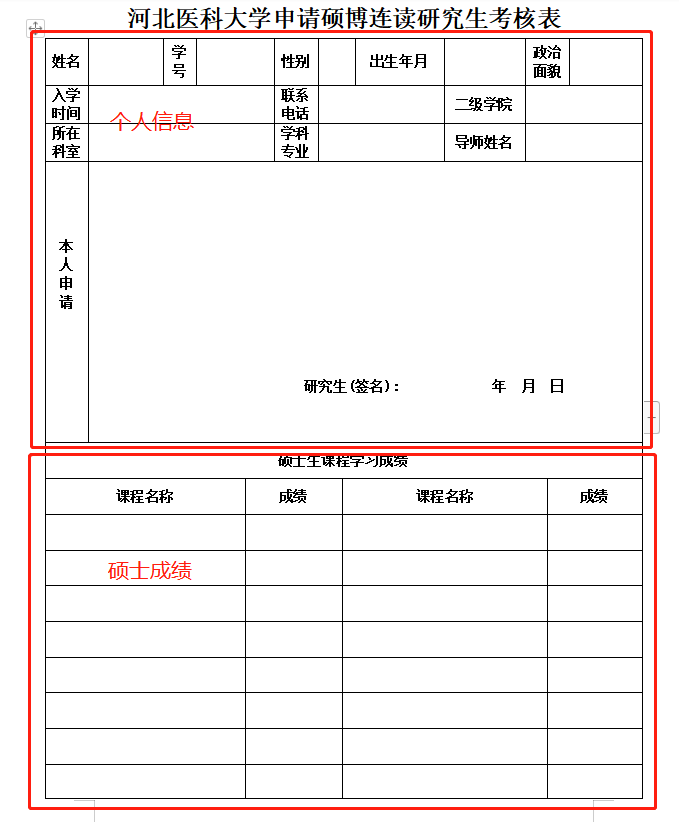 （1）个人信息部分按照个人情况如实填写；（2）硕士生课程学习成绩可至研究生学院官网 研究生管理系统（学生端）查看，如不能查询请联系培养办 0311-86266144 梁老师；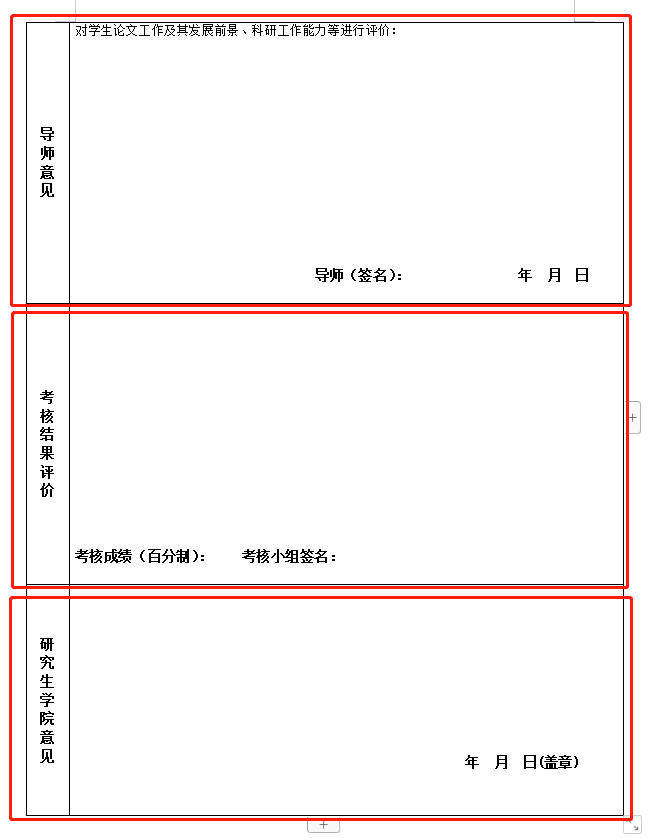 导师意见栏 须由导师书写意见后签字（可电子签）；考核结果评价栏 由所报考博士生导师组织不少于5名相关专业的教授（含报考博士生导师）对考生进行复试考核，复试形式及内容可参照《2022年统招博士研究生复试暨录取工作的通知》（https://gschool.hebmu.edu.cn/a/2022/05/13/C30203647B944016A98E06FF101C8767.html）进行。复试结束后将复试成绩填入考核成绩（百分制），考核小组成员签名（不少于5人、含报考博士生导师，可电子签）；研究生学院意见 暂无须填写，提交后由研究生学院统一审核盖章。思想政治情况表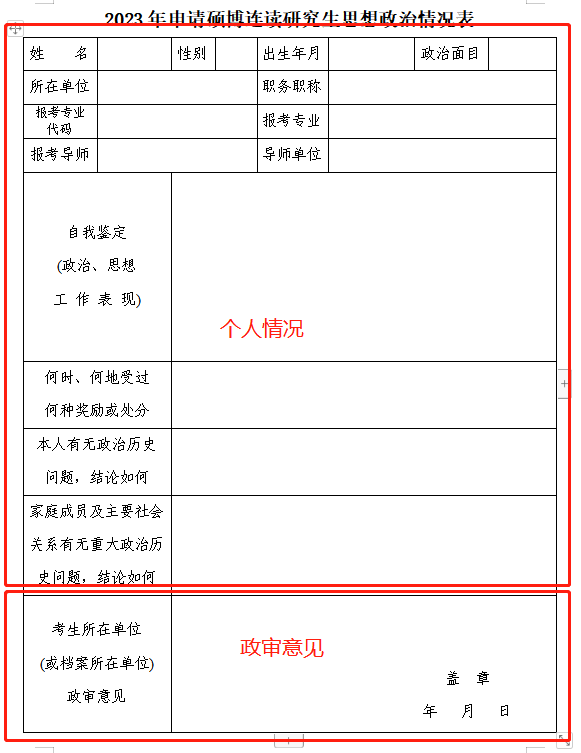 （1）个人情况部分如实填写，没有职务职称的填“无”，报考专业代码、报考专业根据官网硕博指导教师名单填写；（2）政审意见暂无须填写，提交后由研究生学院统一审核盖章。姓    名性别出生年月政治面目所在单位职务职称报考专业代码报考专业报考导师导师单位自我鉴定(政治、思想工 作 表 现)自我鉴定(政治、思想工 作 表 现)何时、何地受过何种奖励或处分何时、何地受过何种奖励或处分本人有无政治历史问题，结论如何本人有无政治历史问题，结论如何家庭成员及主要社会关系有无重大政治历史问题，结论如何家庭成员及主要社会关系有无重大政治历史问题，结论如何考生所在单位(或档案所在单位)政审意见考生所在单位(或档案所在单位)政审意见盖  章                                 年   月   日盖  章                                 年   月   日盖  章                                 年   月   日盖  章                                 年   月   日盖  章                                 年   月   日盖  章                                 年   月   日